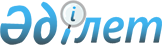 О внесении изменений и дополнения в постановление Правления Национального Банка Республики Казахстан от 26 сентября 2016 года № 239 "Об утверждении Правил выпуска, размещения, обращения и погашения краткосрочных нот Национального Банка Республики Казахстан"Постановление Правления Национального Банка Республики Казахстан от 2 ноября 2017 года № 196. Зарегистрировано в Министерстве юстиции Республики Казахстан 30 ноября 2017 года № 16037
      В соответствии с законами Республики Казахстан от 30 марта 1995 года "О Национальном Банке Республики Казахстан" и от 2 июля 2003 года "О рынке ценных бумаг", в целях совершенствования порядка и условий выпуска, размещения, обращения и погашения краткосрочных нот Национального Банка Республики Казахстан Правление Национального Банка Республики Казахстан ПОСТАНОВЛЯЕТ:
      1. Внести в постановление Правления Национального Банка Республики Казахстан от 26 сентября 2016 года № 239 "Об утверждении Правил выпуска, размещения, обращения и погашения краткосрочных нот Национального Банка Республики Казахстан" (зарегистрированное в Реестре государственной регистрации нормативных правовых актов под № 14423, опубликованное 5 декабря 2016 года в информационно-правовой системе "Әділет") следующие изменения и дополнение:
      в Правилах выпуска, размещения, обращения и погашения краткосрочных нот Национального Банка Республики Казахстан, утвержденных указанным постановлением:
      пункт 2 изложить в следующей редакции:
      "2. В Правилах используются понятия, предусмотренные Законом о рынке ценных бумаг, законами Республики Казахстан от 28 августа 2009 года "О противодействии легализации (отмыванию) доходов, полученных преступным путем, и финансированию терроризма" (далее – Закон о ПОДФТ), от 21 мая 2013 года "О персональных данных и их защите", от 26 июля 2016 года "О платежах и платежных системах", а также следующие понятия:
      1) одноразовый код – уникальная последовательность электронных цифровых символов, создаваемая программно-аппаратными средствами по запросу физического лица и предназначенная для одноразового использования при предоставлении доступа физическому лицу к покупке или продаже краткосрочных нот Национального Банка;
      2) веб-портал – информационная система, предоставляющая физическому лицу точку доступа к покупке или продаже краткосрочных нот Национального Банка;
      3) идентификация физического лица – процедура установления подлинности физического лица с целью однозначного подтверждения его прав на открытие счета и (или) электронного кошелька и осуществление сделок с краткосрочными нотами Национального Банка;
      4) многоразовый код – уникальная последовательность электронных цифровых символов, создаваемая программно-аппаратными средствами по запросу физического лица и предназначенная для многоразового использования в течение определенного периода времени при предоставлении доступа физическому лицу к покупке или продаже краткосрочных нот Национального Банка;
      5) ставка доходности – параметр заключаемых сделок продажи или выкупа краткосрочных нот Национального Банка у физических лиц, используемый для расчета цены размещения или выкупа краткосрочных нот Национального Банка;
      6) надзорное подразделение – подразделение Национального Банка, ответственное за государственную регистрацию выпуска ценных бумаг;
      7) Центр – республиканское государственное предприятие на праве хозяйственного ведения "Казахстанский центр межбанковских расчетов Национального Банка Республики Казахстан";
      8) уполномоченное подразделение – подразделение Национального Банка, ответственное за выпуск и размещение краткосрочных нот Национального Банка;
      9) выкуп краткосрочных нот Национального Банка – покупка Национальным Банком краткосрочных нот Национального Банка у физического лица, являющегося их держателем, с возможностью дальнейшей продажи краткосрочных нот Национального Банка на вторичном рынке ценных бумаг до истечения срока их обращения;
      10) погашение краткосрочных нот Национального Банка – действия эмитента по изъятию из обращения размещенных краткосрочных нот путем выплаты номинальной стоимости (без цели последующей продажи) краткосрочных нот Национального Банка электронными деньгами;
      11) счет – счет для учета краткосрочных нот Национального Банка, открытый центральным депозитарием Национальному Банку и (или) физическому лицу в системе реестров держателей государственных ценных бумаг;
      12) электронный кошелек – микропроцессор (чип), программное обеспечение персонального компьютера, иное программно-техническое средство, в котором хранятся электронные деньги, используемые в системе электронных денег, оператором которой выступает Центр, и (или) обеспечивающее к ним доступ;
      13) электронное приложение – специальное программное обеспечение на мобильных телефонах и иных устройствах либо веб-порталах, предназначенное для предоставления физическим лицам услуг по покупке или продаже краткосрочных нот Национального Банка.";
      пункты 18 и 19 изложить в следующей редакции:
      "18. Заявка на открытие счета и (или) электронного кошелька содержит следующие сведения:
      1) фамилию, имя, отчество (при его наличии) физического лица;
      2) индивидуальный идентификационный номер;
      3) номер мобильного телефона;
      4) адрес электронной почты;
      5) отметку о согласии физического лица на сбор, обработку и распространение персональных данных центральным депозитарием, единым накопительным пенсионным фондом и иными третьими лицами для целей идентификации физического лица, указанной в пункте 19 Правил.
      19. Для идентификации физического лица используются:
      1) электронная цифровая подпись физического лица;
      2) или реквизиты платежной карточки (номер, срок действия платежной карточки, наименование системы платежных карточек), выпущенной банком второго уровня или Национальным оператором почты, с которым Центром и центральным депозитарием заключено соглашение об информационном обмене;
      3) или номер субсчета, открытого физическому лицу в системе учета центрального депозитария;
      4) или сведения, предусмотренные подпунктами 1), 2) пункта 18 Правил, имеющиеся у единого накопительного пенсионного фонда;
      5) или способы идентификации физического лица, предусмотренные сводом правил центрального депозитария.";
      дополнить пунктом 19-1 следующего содержания:
      "19-1. При идентификации физического лица способом, предусмотренным подпунктом 1) пункта 19 Правил, к заявке на открытие счета и (или) электронного кошелька в электронном приложении прикрепляется копия документа, удостоверяющего личность клиента.".
      2. Департаменту регулирования небанковских финансовых организаций (Шайкакова Г.Ж.) в установленном законодательством Республики Казахстан порядке обеспечить:
      1) совместно с Юридическим департаментом (Сарсенова Н.В.) государственную регистрацию настоящего постановления в Министерстве юстиции Республики Казахстан;
      2) в течение десяти календарных дней со дня государственной регистрации настоящего постановления направление его копии в бумажном и электронном виде на казахском и русском языках в Республиканское государственное предприятие на праве хозяйственного ведения "Республиканский центр правовой информации" для официального опубликования и включения в Эталонный контрольный банк нормативных правовых актов Республики Казахстан;
      3) размещение настоящего постановления на официальном интернет-ресурсе Национального Банка Республики Казахстан после его официального опубликования;
      4) в течение десяти рабочих дней после государственной регистрации настоящего постановления представление в Юридический департамент сведений об исполнении мероприятий, предусмотренных подпунктами 2), 3) настоящего пункта и пунктом 3 настоящего постановления.
      3. Управлению по защите прав потребителей финансовых услуг и внешних коммуникаций (Терентьев А.Л.) обеспечить в течение десяти календарных дней после государственной регистрации настоящего постановления направление его копии на официальное опубликование в периодические печатные издания.
      4. Контроль за исполнением настоящего постановления возложить на заместителя Председателя Национального Банка Республики Казахстан Курманова Ж.Б.
      5. Настоящее постановление вводится в действие по истечении десяти календарных дней после дня его первого официального опубликования.
					© 2012. РГП на ПХВ «Институт законодательства и правовой информации Республики Казахстан» Министерства юстиции Республики Казахстан
				
      Председатель
Национального Банка 

 Д. Акишев 
